Alaska Adult Education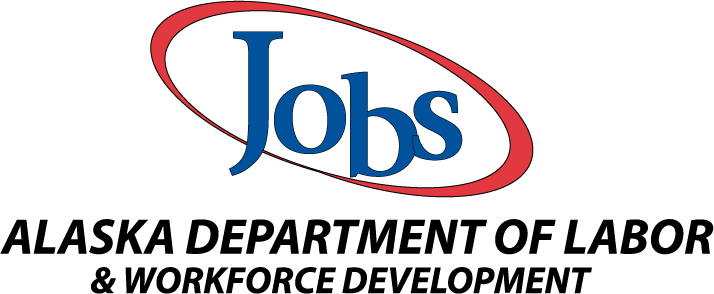 AlaskaJobs Help Desk TemplateNameUsernameDateEmail AddressPriv Level New ReoccurringPhone NumberAAE Regional ProgramAAE Regional ProgramEmail Ticket to Donna at ged@alaska.govProvide as much detail as possibleEmail Ticket to Donna at ged@alaska.govProvide as much detail as possibleEmail Ticket to Donna at ged@alaska.govProvide as much detail as possibleEmail Ticket to Donna at ged@alaska.govProvide as much detail as possibleEmail Ticket to Donna at ged@alaska.govProvide as much detail as possibleProvide as much detail as possible Provide as much detail as possible Provide as much detail as possible Provide as much detail as possible Provide as much detail as possible Student ID#:AED Case ID #:Do not send student PII through emailDo not send student PII through emailDo not send student PII through emailDo not send student PII through emailDo not send student PII through emailReport TypeWeb LocationSection:Section:System PathwayExample: Manage Individual -> Program -> AE Application -> Class Registration  Example: Manage Individual -> Program -> AE Application -> Class Registration  Example: Manage Individual -> Program -> AE Application -> Class Registration  Example: Manage Individual -> Program -> AE Application -> Class Registration  Example: Manage Individual -> Program -> AE Application -> Class Registration  Description of Issue:Description of Issue:Additional InformationAdditional InformationAdditional InformationAdditional InformationOther staff having the same issues?  Yes   NoIf yes, who?What you expect the system to be doing, based on trainingHow many times have you had this issue? First time/only one 2-5 times First time/only one 2-5 times More than 5, but less than 10 More than 10Program Coordinators must troubleshoot all issues prior to ticket submissionScreen Shots of Issue AAE Program Office OnlyAAE Program Office OnlyAAE Program Office OnlyAAE Program Office OnlyAAE Program Office OnlyAAE Program Office OnlyAAE Program Office OnlyAAE Program Office OnlyAAE Program Office OnlyAAE Program Office OnlyDate Received:OPC Submitted Yes      No    OPC Number: Yes      No    OPC Number: Yes      No    OPC Number:Ticket Turned into help DeskTicket Turned into help Desk Yes      No      Resolution:   Yes        No            Date:  Yes      No      Resolution:   Yes        No            Date:  Yes      No      Resolution:   Yes        No            Date:  Yes      No      Resolution:   Yes        No            Date:  Yes      No      Resolution:   Yes        No            Date:  Yes      No      Resolution:   Yes        No            Date: Testing Needed: Yes      No    If Yes: UAT / Date UAT / Date Prod / Date Prod / Date Prod / DateAAE Meeting Notes:AAE Meeting Notes:AAE Meeting Notes:AAE Meeting Notes:AAE Meeting Notes:AAE Meeting Notes:AAE Meeting Notes:AAE Meeting Notes:AAE Meeting Notes:AAE Meeting Notes: